Yüce Allah’ın varlığına, yüceliğine ve muhteşemliğine şahitlik edebilmek için etrafımıza bakmamız yeterlidir. Tüm bitkiler ve hayvanlar, gökyüzü ve yeryüzü, görebildiğimiz ve göremediğim her toz zerresi bile Rabbimizin güzelliğini ve büyüklüğünü bize ispatlar. Bu kitapta, meraklı mı meraklı Ali dostumuzla birlikte, Allah’ı daha iyi tanıyacak; bazen bir kiraz ağacında, bazen bir kar tanesinde bazen ise uçan bir arıda Allah’ın mucizelerini görüyor olacağız. Meraklı Ali ile Allah’ı daha iyi tanımak ister misin?Eser Başlık: Meraklı Ali Allah’ı TanıyorEser Alt Başlık: -Dizin Bilgisi: Meraklı Ali Tanıyor Serisi - 1Eser Sahibi	: Büşra Asiye ŞirinYayına Hazırlayan: Zahid Başpehlivan (Yayın Yönetmeni)  M. Recai Başpehlivan (Yayın Koordinatörü)  Nurefşan Göral (Yayın Editörü)  Zeynep Dönmez (Yayın Editörü)  Ebru İpek Aydın (Resimleyen)  Altamira Ajans (Sayfa&Kapak Tasarım)Kaynak Alınan Orijinal Eserin Adı: -Tercüme: Ana Kategori: Çocuk Edebiyatı > Hikâye > Dini EğitimKonu Etiketi: Çocuk Edebiyatı > Hikâye > Dini EğitimSeviye: Okul öncesi – 1 ve 2. sınıf seviyesinde tavsiye edilir.Eser Dili: TürkçeSayfa Sayısı: 80Ebat: 16 x 23 cmKağıt Cinsi: 70gr Holman Kitap KâğıdıCilt Cinsi: Amerikan Cilt Karton KapakBaskı Sayısı: 1. BaskıBaskı Tarihi: Nisan – 2023ISBN: 978-605-73874-9-3Marka: GONCA ÇOCUKListe Fiyatı: 60 Türk Lirası3065 sayılı K.D.V. Kanunu'nun (13/n) maddesi hükmü gereğince K.D.V. den muaftır.Eser HakkındaEser HakkındaEser Hakkında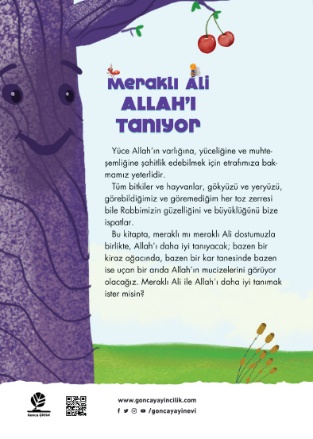 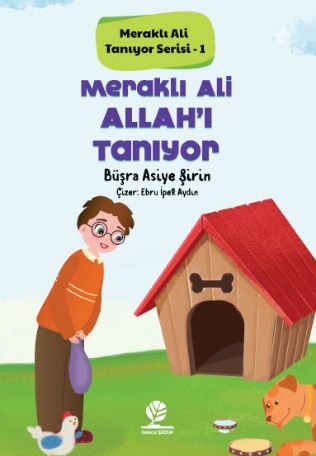 